Средство  массовой  информации для  опубликования   муниципальных  правовых  актови  иной  информационной информацииСпециальный   выпуск  №  128«19» ноября  2020 годаУчреждено12.11.2007  года20.10.2020 года№ 21РОССИЙСКАЯ ФЕДЕРАЦИЯИРКУТСКАЯ ОБЛАСТЬМУНИЦИПАЛЬНОЕ ОБРАЗОВАНИЕ«КУЙТУНСКИЙ РАЙОН»КАРЫМСКОЕ МУНИЦИПАЛЬНЕ ОБРАЗОВАНИЕАДМИНИСТРАЦИЯПОСТАНОВЛЕНИЕ«ОБ ИНВЕНТАРИЗАЦИИ ГОСУДАРСТВЕННОГОАДРЕСНОГО РЕЕСТРА»В целях упорядочения адресного реестра Карымского муниципального образования, в соответствии  с Федеральным Законом от 06.10.2003г. № 131-ФЗ «Об общих принципах организации местного самоуправления в Российской Федерации», Постановлением Правительства РФ от22.05.2015 № 492 «О составе сведений об адресах, размещаемых в государственном адресном реестре, разделом IV Правил межведомственного информационного взаимодействия при ведении государственного адресного реестра, утверждённых Постановлением Правительства РФ ,постановлением Правительства РФ от 19 ноября 2014 года №1221 «Об утверждении Правил присвоения, изменения и аннулирования адресов», руководствуясь статьями 23,46 Устава Карымского муниципального образования,  администрация Карымского муниципального образованияПОСТАНОВЛЕНИЕ:В рамках проведения инвентаризации государственного адресного реестра1.Провести корректировку в Федеральной информационной адресной системе (ФИАС):1.1.Объекту адресации – жилому дому, изменить адрес с - Российская Федерация, Иркутская область, Куйтунский муниципальный район, Карымское муниципального образование, село Карымск, ул. Первомайская, дом №137 квартира 1 и ул. Первомайская, дом №137 квартира 2 на адрес: Российская Федерация, Иркутская область, Куйтунский муниципальный район, Карымское муниципального образование, село Карымск, ул. Первомайская, дом№137.1.2.Объекту адресации – земельному участку, изменить адрес с - Российская Федерация, Иркутская область, Куйтунский муниципальный район, Карымское муниципального образование, село Карымск, ул. Первомайская, участок 137-1 и ул. Первомайская, участок 137-2 на адрес: Российская Федерация, Иркутская область, Куйтунский муниципальный район, Карымское муниципального образование, село Карымск, ул. Первомайская, участок 137. 2.Контроль за исполнением настоящего постановления оставляю за собой.Глава Карымского муниципального образованияО.И.Тихонова08.10.2020 г. №92РОССИЙСКАЯ ФЕДЕРАЦИЯИРКУТСКАЯ ОБЛАСТЬМУНИЦИПАЛЬНОЕ ОБРАЗОВАНИЕ«КУЙТУНСКИЙ РАЙОН»КАРЫМСКОЕ МУНИЦИПАЛЬНОЕ ОБРАЗОВАНИЕДУМАРЕШЕНИЕДУМЫ КАРЫМСКОГО МО «О ВНЕСЕНИИ ИЗМЕНЕНИЙ В БЮДЖЕТКАРЫМСКОГО МО НА 2020 И ПЛАНОВЫЙ ПЕРИОД 2021-2021 ГОДЫ»№76 ОТ 25.12.2019 Г.,Руководствуясь Федеральным законом №131 – ФЗ «Об общих принципах организации местного самоуправления в Российской Федерации», Бюджетным Кодексом Российской Федерации «Положением о бюджетном процессе в Карымском сельском поселении», Дума Карымского МО РЕШИЛА:Внести изменения в решение Думы Карымского МО от 25.12.2019 г. №76 «О принятии бюджета Карымского МО на 2020 год и плановый период 2021-2022 годы»Решение Думы №76 от 25.12.2019 г, года изложить в следующей редакции:1.Утвердить основные характеристики бюджета Карымского сельского поселения (далее бюджет поселения) на 2020 год.-общий объем доходов бюджета поселения в сумме 21433312 руб 90 коп.; в том числе объем межбюджетных трансфертов поступающих от других бюджетов бюджетной системы Российской Федерации в сумме17709635 руб..71 коп.-собственных доходов 3015443 руб.09 коп.-общий размер расходов бюджета поселения в сумме 21978346 руб. 47 коп.;2.установить размер дефицита бюджета поселения в сумме 545033 руб.57 коп. или 18,65% от утверждённого объема доходов бюджета поселения без утверждённого объема безвозмездных поступлений с учетом остатков средств на счетах по учету средств местного бюджета утверждает, что превышение дефицита бюджета поселения на 2020 год над ограничениями установленными ст 92   БК РФ   бюджетного кодексам, осуществляется в пределах суммы снижения остатков средств на счетах по учету средств бюджета поселения с сумме  545 033 руб. 57 коп.3.Приложение 1;7;9;11;16 изложить в новой редакции (прилагается).4.Настоящее решение вступает в силу со дня официального опубликования.5.Настоящее решение подлежит опубликованию в «Муниципальном вестнике» и размещению на официальном сайте администрации Карымского сельского поселения Куйтунского района в информационно-телекамуникационной сети «Интернет».Председатель ДумыГлава Карымского сельского поселенияО.И.ТихоноваПояснительная запискаПояснительная записка к решению Думы Карымского сельского поселения от 08.10.2020г. №92 «О внесении изменений в решении Думы Карымского МО №76 от 25.12.2019 г. «О Бюджете Карымского сельского поселения на 2020 год и плановый период 2021-2022 годы»Уважаемые депутаты!На основании ходатайств, главных распорядителей и получателей бюджетных средств, руководствуясь Уставом Карымского МО1.Внести изменения в доходную часть бюджета Карымского сельского поселения по коду бюджетной классификации 94020235118100000150 на сумму 21400 руб. 00 коп. Пояснительная запискаПояснительная записка к решению Думы Карымского сельского поселения от 01.09.2020г. № 89 «О внесении изменений в решении Думы Карымского МО № 76 от 25. 12. 2019 г. «О Бюджете Карымского сельского поселения на 2020 год и плановый период 2021-2022 годы»Уважаемые депутаты!На основании ходатайств, главных распорядителей и получателей бюджетных средств, руководствуясь Уставом Карымского МО внести изменения на сумму 60000руб.00 коп. из них: распределить по следующим статьям.Приложение №7к решению Думы Карымского сельского поселенияКуйтунского района «О бюджете Карымского сельского поселения на 2020 годи на плановый период 2021 и 2022 годов»от 08.10.2020 года № 92Распределение бюджетных ассигнований по разделам и подразделам классификации расходов бюджета Карымского сельского поселения на 2020 год Руб.Приложение №9к решению Думы Карымского сельского поселения Куйтунского района«О бюджете Карымского сельского поселения на 2020 год ина плановый период 2021 и 2022 годовот 08.10.2020г. №92Распределение бюджетных ассигнований по разделам, подразделам, целевымстатьям и видам расходов классификации расходов бюджета Карымского сельского поселения на 2020 год.Приложение №11к решению Думы Карымского сельского поселения Куйтунского района«О бюджете Карымского сельского поселения на 2020 год ина плановый период 2021 и 2022 годовот 08.10.2020г. №92Распределение бюджетных ассигнований по разделам, подразделам, целевым статьям и видам расходов классификации расходов бюджетов в ведомственной структуре расходов Карымского сельского поселения на 2020 годПриложение №16к решению Думы Карымского сельского поселения Куйтунского района«О бюджете Карымского сельского поселения на 2020 год ина плановый период 2021 и 2022 годовот 08.10.2020г. №92Источники финасирования дефицита бюджета на 2020 год08.10.2020 г. №93РОССИЙСКАЯ ФЕДЕРАЦИЯИРКУТСКАЯ ОБЛАСТЬМУНИЦИПАЛЬНОЕ ОБРАЗОВАНИЕ«КУЙТУНСКИЙ РАЙОН»КАРЫМСКОЕ МУНИЦИПАЛЬНОЕ ОБРАЗОВАНИЕДУМАРЕШЕНИЕ«Об утверждении «Положения о порядке формирования, ведения и обязательного опубликования перечня муниципального имущества, находящегося в собственности Карымского муниципального образования и свободного от прав третьих лиц (за исключением права хозяйственного ведения, права оперативного управления, а также имущественных прав субъектов малого и среднего предпринимательства), в целях  предоставления его во владение и (или) пользование на долгосрочной основе (в том числе по льготным ставкам арендной платы) субъектам малого и среднего предпринимательства и организациям, образующим инфраструктуру поддержки субъектов малого и среднего предпринимательства»В соответствии с Гражданским кодексом Российской Федерации, на основании Федерального закона от 06.10.2003 года №131-ФЗ "Об общих принципах организации местного самоуправления в Российской Федерации", Федерального закона от 24.07.2007 года №209-ФЗ "О развитии малого и среднего предпринимательства в Российской Федерации", от 21.08.2010 года №645 «Об имущественной поддержке субъектов малого и среднего предпринимательства при предоставлении федерального имущества», руководствуясь Уставом Карымского муниципального образования, а также в целях создания условий для развития малого и среднего предпринимательства на территории Карымского муниципального образования, Дума Карымского муниципального образованияРЕШИЛА:1.Утвердить Положение о порядке формирования, ведения и обязательного опубликования перечня муниципального имущества, находящегося в собственности Карымского муниципального образования и свободного от прав третьих лиц (за исключением права хозяйственного ведения, права оперативного управления, а также имущественных прав субъектов малого и среднего предпринимательства), в целях  предоставления его во владение и (или) пользование на долгосрочной основе (в том числе по льготным ставкам арендной платы) субъектам малого и среднего предпринимательства и организациям, образующим инфраструктуру поддержки субъектов малого и среднего предпринимательства».2.Установить, что уполномоченным органом по формированию, ведению и опубликованию перечня муниципального имущества, находящегося в собственности Карымского муниципального образования и свободного от прав третьих лиц (за исключением права хозяйственного ведения, права оперативного управления, а также имущественных прав субъектов малого и среднего предпринимательства), в целях  предоставления его во владение и (или) пользование на долгосрочной основе(в том числе по льготным ставкам арендной платы) субъектам малого и среднего предпринимательства и организациям, образующим инфраструктуру поддержки субъектов малого и среднего предпринимательства, а также может быть отчуждено на возмездной основе в собственность субъектов малого и среднего предпринимательства, является администрация Карымского сельского поселения Куйтунского района Иркутской области.3.Настоящее решение вступает в силу со дня его официального опубликования.4.Опубликовать настоящее решение в «Муниципальном Вестнике» администрации Карымского сельского поселения и разместить на официальном сайте администрации Карымского сельского поселения в сети Интернет. Председатель Думы, Глава Карымского муниципального образованияО.И.ТихоноваПриложение к решению Думы Карымского муниципального образованияот 08.10.2020 года №93«Положение о порядке формирования, ведения и обязательного опубликования перечня муниципального имущества, находящегося в собственности Карымского муниципального образования и свободного от прав третьих лиц (за исключением права хозяйственного ведения, права оперативного управления, а также имущественных прав субъектов малого и среднего предпринимательства), в целях предоставления его во владение и (или) пользование на долгосрочной основе (в том числе по льготным ставкам арендной платы) субъектам малого и среднего предпринимательства и организациям, образующим инфраструктуру поддержки субъектов малого и среднего предпринимательства»1.Общие положения1.1.Настоящее Положение устанавливает порядок формирования, ведения и обязательного опубликования перечня муниципального имущества, находящегося в собственности Карымского муниципального образования и свободного от прав третьих лиц (за исключением права хозяйственного ведения, права оперативного управления, а также имущественных прав субъектов малого и среднего предпринимательства), в целях предоставления его во владение и (или) пользование на долгосрочной основе (в том числе по льготным ставкам арендной платы) субъектам малого и среднего предпринимательства и организациям, образующим инфраструктуру поддержки субъектов малого и среднего предпринимательства (далее – Перечень).1.2.Муниципальное имущество, включенное в Перечень, может быть использовано только в целях предоставления его во владение и (или) пользование на долгосрочной основе (в том числе по льготным ставкам арендной платы) субъектам малого и среднего предпринимательства, осуществляющим предпринимательскую деятельность на территории Карымского муниципального образования Куйтунского района Иркутской области, и организациям, образующим инфраструктуру поддержки субъектов малого и среднего предпринимательства на территории Карымского муниципального образования Куйтунского района Иркутской области.Имущественная поддержка в виде предоставления в аренду муниципального имущества, включенного в Перечень, не может быть оказана субъектам малого и среднего предпринимательства, указанным в части 3 статьи 14 Федерального закона от 24.07.2007 года №209-ФЗ «О развитии малого и среднего предпринимательства в Российской Федерации», а также государственным фондам поддержки научной, научно-технической, инновационной деятельности, осуществляющим деятельность в форме государственных учреждений.В оказании имущественной поддержки должно быть отказано в случаях, установленных частью 5 статьи 14 Федерального закона от 24.07.2007 года №209-ФЗ «О развитии малого и среднего предпринимательства в Российской Федерации».1.3.Муниципальное имущество, включенное в Перечень, не подлежит отчуждению в частную собственность, в том числе в собственность субъектов малого и среднего предпринимательства и организаций, образующих инфраструктуру поддержки субъектов малого и среднего предпринимательства, арендующих это имущество, за исключением случая, предусмотренного частью 2.1 статьи 9 Федерального закона от 22.07.2008 года №159-ФЗ «Об особенностях отчуждения недвижимого имущества, находящегося в государственной собственности субъектов Российской Федерации или в муниципальной собственности и арендуемого субъектами малого и среднего предпринимательства, и о внесении изменений в отдельные законодательные акты Российской Федерации».2.Порядок формирования, ведения и опубликования Перечня.2.1.В перечень вносятся сведения о муниципальном имуществе, соответствующем следующим критериям, если:а) муниципальное имущество свободно от прав третьих лиц (за исключением имущественных прав субъектов малого и среднего предпринимательства и за исключением права хозяйственного ведения, права оперативного управления);б) муниципальное имущество не ограничено в обороте;в) муниципальное имущество не является объектом религиозного назначения;г) муниципальное имущество не является объектом незавершенного строительства;д) в отношении муниципального имущества не принято решение органа местного самоуправления Карымского сельского поселения о предоставлении его иным лицам;е) муниципальное имущество не включено в прогнозный план (программу) приватизации имущества, находящегося в собственности Карымского муниципального образования;ж) муниципальное имущество не признано аварийным и подлежащим сносу или реконструкции.2.2. Внесение сведений о муниципальном имуществе в перечень (в том числе ежегодное дополнение), а также исключение сведений муниципальном имуществе из перечня, осуществляются решением Думы Карымского муниципального образования «Об утверждении перечня или о внесении в него изменений» на основе предложений органов местного самоуправления, организаций, образующих инфраструктуру поддержки субъектов малого и среднего предпринимательства, а также субъектов малого и среднего предпринимательства.2.3.Рассмотрение предложения, указанного в пункте 2.2 настоящего Положения, осуществляется уполномоченным органом в течение 30 дней со дня его поступления. По результатам рассмотрения предложения уполномоченным органом принимается одно из следующих решений:а) о включении сведений о муниципальном имуществе, в отношении которого поступило предложение, в перечень с учетом критериев, установленных пунктом 2.1 настоящего Положения;б) об исключении сведений о муниципальном имуществе, в отношении которого поступило предложение, из перечня с учетом положений пунктов 2.5.и 2.6 настоящего Порядка;в) об отказе в учете предложения.2.4.В случае принятия решения об отказе в учете предложения, указанного в пункте 2.2 настоящего Положения, уполномоченный орган направляет лицу, представившему предложение, мотивированный ответ о невозможности включения сведений о муниципальном имуществе в перечень или исключения сведений о муниципальном имуществе из перечня.2.5.Уполномоченный орган вправе исключить сведения о муниципальном имуществе из перечня, если в течение 2 лет со дня включения сведений о муниципальном имуществе в перечень в отношении такого имущества от субъектов малого и среднего предпринимательства или организаций, образующих инфраструктуру поддержки субъектов малого и среднего предпринимательства, не поступило:а) ни одной заявки на участие в аукционе (конкурсе) на право заключения договора, предусматривающего переход прав владения и (или) пользования в отношении муниципального имущества;б) ни одного заявления о предоставлении муниципального имущества, в отношении которого заключение указанного договора может быть осуществлено без проведения аукциона (конкурса) в случаях, предусмотренных Федеральным законом "О защите конкуренции".2.6.Уполномоченный орган исключает сведения о муниципальном имуществе из перечня в одном из следующих случаев:а) в отношении муниципального имущества в установленном законодательством Российской Федерации порядке принято решение о его использовании для муниципальных нужд;б) право муниципальной собственности на имущество прекращено по решению суда или в ином установленном законом порядке.2.7.Сведения о муниципальном имуществе вносятся в перечень согласно форме (приложение к настоящему положению).2.8.Ведение Перечня осуществляется уполномоченным органом в электронном виде путем внесения и исключения данных об объектах в соответствии с решением Думы Карымского муниципального образования об утверждении Перечня или о внесении изменений в Перечень.2.9.Уполномоченный орган:-осуществляет контроль за целевым использованием имущества, включенного в Перечень;-обеспечивает учет объектов муниципального имущества, включенных в Перечень;-осуществляет автоматизированное ведение и информационно-справочное обслуживание Перечня.2.10.Утвержденный Перечень, все изменения и дополнения к нему подлежат обязательному опубликованию в средствах массовой информации - в течение 10 рабочих дней со дня утверждения и на официальном сайте администрации Карымского сельского поселения в течение 3 рабочих дней со дня утверждения.Приложение к«Положению о порядке формирования, ведения и обязательного опубликования перечня муниципального имущества, находящегося в собственности Карымского муниципального образования и свободного от прав третьих лиц (за исключением права хозяйственного ведения, права оперативного управления, а также имущественных прав субъектов малого и среднего предпринимательства), в целях предоставления его во владение и (или) пользование на долгосрочной основе (в том числе по льготным ставкам арендной платы) субъектам малого и среднего предпринимательства и организациям, образующим инфраструктуру поддержки субъектов малого и среднего предпринимательства»(форма Перечня)Переченьмуниципального имущества, находящегося в собственности Карымского муниципального образования и свободного от прав третьих лиц (за исключением права хозяйственного ведения, права оперативного управления, а также имущественных прав субъектов малого и среднего предпринимательства), в целях предоставления его во владение и (или) пользование на долгосрочной основе (в том числе по льготным ставкам арендной платы) субъектам малого и среднего предпринимательства и организациям, образующим инфраструктуру поддержки субъектов малого и среднего предпринимательстваКФСРКЦСРКВРДОП.ЭКДоп кр1 кв2 кв3 кв. 4кв.всего01.0471100201002442.23.03.00000-52292,20-52292,2004.0971702000002442.25.90.00000-189000,00-189000,0010.0172100000003212.64.00.00902-100000,00-100000,0008.0172000000002442.23.03.00000-53000,00-53000,0001.0271.1.00.201001212.11.01.0000016204,4316204,43з/плата01.0271.1.00.201001292.13.01.0000010720,0010720,00фонды01.0471.1.00.201001292.13.01.0000023600,0023600,00фонды01.0471.1.00.201001212.11.02.0000062663,5762663,57з/плата01.0471.1.00.201001212.11.01.00000116300,00116300,00з/пл02.0371500511801212.11.01.0000014937,2014937,20з/плата02.037150051801292.13.01.000006462,806462,80фонды08.017200000001112.11.04.0000025400,0025400,00з/плата08.017200000001192.13.03.0000027562,0027562,00фонды08.017200000002442.26.06.0000059820,0059820,00з/плата14.037230000005402.51.90.001576628,006628,0014.037230000005402.51.90.0016015361,2015361,2014.037230000005402.51.90.0017030033,0030033,00итого21400,0021400,00КФСРКЦСРКВРДОП.ЭКДопКР1 кв2 кв3 кв. 4кв.всего11.0571.3.00.S23702443.10.90.00211- 1802.39- 1802.3911.0571.3.00.S23702443.10.90.00214-58197.61-58197.6108.0172.0.00.S23702443.10.90.00211822.97822.9708.0172.0.00.S23702443.10.90.0021426573.0326573.0308.0172.0.00.S23702443.46.00.00211979.42979.4208.0172.0.00.S23702443.46.00.0021431624.5831624.58итого00НаименованиеРзПР2020 годОбщегосударственные расходы015064600,09Функционирование высшего должностного лица субъекта РФ и МО01021080685,51Функционирование Правительства РФ, высших исполнительных органов государственной власти субъектов РФ, местных администраций01043953214,58Резервные фонды011130000,00Другие общегосударственные вопросы0113700,00Национальная оборона02335301,00Мобилизационная и вневойсковая подготовка0203335301,00Национальная безопасность и правоохранительная деятельность03480000,02Защита населения и территории от чрезвычайных ситуаций природного и техногенного характера, гражданская оборона0310480000,02Национальная экономика041563884,39Общеэкономические вопросы04010,00Дорожная деятельность04091423884,39Другие вопросы в области национальной экономики0412140000,00Жилищно-коммунальное хозяйство058042692,34Коммунальное хозяйство05024884746,81Благоустройство05033157945,53Образование070,00Профессиональная подготовка, переподготовка и повышение квалификации07050,00Культура, кинематография, средства массовой информации085488006,44Культура08015488006,44Социальная политика10180000,00Пенсионное обеспечение1001180000,00Физическая культура и спорт1105200000,00Межбюджетные трансферты бюджетам субъектов РФ и муниципальных образований общего характера14623862,19Прочие межбюджетные трансферты бюджетам субъектов РФ и муниципальных образований общего характера1403623862,19ИТОГО21978346,47НаименованиеРзРзПрЦСРВР2020 годОбщегосударственные расходы01015064600,09Функционирование высшего должностного лица субъекта Российской Федерации и муниципального образования0101021080685,51Функционирование высшего должностного лица муниципального образования, исполнительных органов местных администраций01010271.1.00.000001080685,51Расходы на выплаты персоналу в целях обеспечения выполнения функций муниципальными органами, казенными учреждениями01010271.1.00.201001001080685,51Функционирование Правительств Российской Федерации, высших исполнительных органов государственной власти субъектов Российской Федерации и органов местного самоуправления0101043953214,58Руководство и управление в сфере установленных функций органов государственной власти субъектов Российской Федерации и органов местного самоуправления01010471.1.00.000003953214,58Центральный аппарат01010471.1.00.000003953214,58Расходы на выплаты персоналу в целях обеспечения выполнения функций муниципальными органами, казенными учреждениями01010471.1.00.201001002989633,48Закупка товаров, работ и услуг для государственных (муниципальных) нужд01010471.1.00.20100200952481,1Закупка товаров, работ и услуг для государственных (муниципальных) нужд01010473.0.00.202502000Иные бюджетные ассигнования01010471.1.00.0000080011100Расходы на реализацию мероприятий перечня проектов народных инициатив01010471.8.03.S23700Закупка товаров, работ и услуг для государственных (муниципальных) нужд01010471.8.03.S23702000Резервные фонды01011130000Резервные фонды местных администраций01011171.3.00.0000030000Иные бюджетные ассигнования01011171.3.00.0000080030000Другие общегосударственные вопросы0113700Осуществление областного государственного полномочия по определению перечня должностных лиц органов местного самоуправления, уполномоченных составлять протоколы об административных правонарушениях, предусмотренных отдельными законами Иркутской области об административной ответсвенности011371.4.00.73150700Закупка товаров, работ и услуг для государственных (муниципальных) нужд011371.4.00.73150200700Национальная оборона023Мобилизационная и вневоииская подготовка0203335301Осуществление первичного воинского учета на территориях, где отсутствуют военные комиссариаты020371.5.00.51180335301Расходы на выплаты персоналу в целях обеспечения выполнения функций муниципальными органами, казенными учреждениями020371.5.00.51180100324637Закупка товаров, работ и услуг для государственных (муниципальных) нужд020371.5.00.5118020010664Национальная безопасность и правоохранительная деятельность03480000,02Защита населения и территории от чрезвычайных ситуаций природного и техногенного характера, гражданская оборона0310480000,02Расходы на реализацию мероприятий перечня проектов народных инициатив031071.6.00.00000480000,02Закупка товаров, работ и услуг для муниципальных нужд 031071.6.00.00000200480000,02Расходы на реализацию мероприятий перечня проектов народных инициатив03031071.6.03.S23700Закупка товаров, работ и услуг для государственных (муниципальных) нужд03031071.6.03.S23702000Закупка товаров, работ и услуг для государственных (муниципальных) нужд03031071.6.03.S23702000Национальная экономика04041563884,39Общеэкономические вопросы040171.7.00.731100,00Расходы на выплаты персоналу в целях обеспечения выполнения функций муниципальными органами, казенными учреждениями040171.7.00.731101000,00Закупка товаров, работ и услуг для государственных (муниципальных) нужд040171.7.00.731102000,00Дорожное хозяйство (дорожные фонды)0404091423884,39Дорожное хозяйство (дорожные фонды)040971.7.02.000001423884,39Расходы на реализацию мероприятий перечня проектов народных инициатив040971.7.02.S2370502200закупка товаров, работ и услуг для государственных (муниципальных) нужд040971.7.02.S2370200502200Закупка товаров, работ и услуг для государственных (муниципальных) нужд040971.7.02.00000200921684,39Другие вопросы в области национальной экономики0412140000,00Мероприятия по землеустройству и землепользованию04041271.7.03.00000140000Закупка товаров, работ и услуг для государственных (муниципальных) нужд041271.7.03.00000200140000,00Жилищно-коммунальное хозяйство0505024884746,81Коммунальное хозяйство050502884746,81Поддержка коммунального хозяйства05050271.8.00.00000884746,81Мероприятия в области коммунального хозяйства05050271.8.00.00000884746,81Расходы по модернизации объектов теплоснабжения050273.0.00.S22002004000000Расходы по модернизации объектов теплоснабжения 73.0.00.S22004000000Закупка товаров, работ и услуг для государственных (муниципальных) нужд05050271.8.02.00000200884746,81Благоустройство0505033157945,53Расходы на реализацию мероприятий перечня проектов народных инициатив05050371.8.03.S23700,00Закупка товаров, работ и услуг для государственных (муниципальных) нужд05050371.8.03.S23702000,00Мероприятия в целях софинансирования расходных обязательств муниципальных образований Иркутской области  на поддержку муниципальных программ формирования  современной городской среды из средств местного  бюджета05050371.8.F2.555512407683,00Закупка товаров, работ и услуг для государственных (муниципальных) нужд05050371.8.F2.555510,00Закупка товаров, работ и услуг для государственных (муниципальных) нужд05050371.8.F2.555512002407683,00Закупка товаров, работ и услуг для государственных (муниципальных) нужд05050373.8.03.000000,00Закупка товаров, работ и услуг для государственных (муниципальных) нужд05050373.8.03.000002000,00Благоустройство05050371.8.03.00000750262,53Благоустройство05050371.8.03.00000750262,53Закупка товаров, работ и услуг для государственных (муниципальных) нужд05050371.8.03.00000200750262,53Благоустройство05050373 0 00 6005 0Профессиональная подготовка, переподготовка и повышение квалификации07050,00Образование070571.9.00.000000,00Закупка товаров, работ и услуг для государственных (муниципальных) нужд070571.9.00.201002000,00Культура, кинематографии, средства массовой информации08085488006,44Культура0808015488006,44Культура, кинематография08080172.0.00.000005488006,44Расходы на выплаты персоналу в целях обеспечения выполнения функций муниципальными органами, казенными учреждениями08080172.0.00.000001002842079,96Закупка товаров, работ и услуг для государственных (муниципальных) нужд08080172.0.00.000002002483925,48Закупка товаров, работ и услуг для государственных (муниципальных) нужд08080172.0.00.74110200100000Иные бюджетные ассигнования08080172.0.00.000008002001Расходы на реализацию мероприятий перечня проектов народных инициатив08080171.8.03.S237060000,00Закупка товаров, работ и услуг для государственных (муниципальных) нужд08080171.8.03.S237020060000,00Расходы на реализацию мероприятий перечня проектов народных инициатив080171.8.03.S237024460000,00Социальная политика10180000Пенсионное обеспечение1001180000Социальная политика100172.1.00.00000180000Социальное обеспечение и иные выплаты населению100172.1.00.00000300180000Физическая культура и спорт1105200000Расходы на реализацию мероприятий перечня проектов народных инициатив110571.3.00S23702000Расходы на реализацию мероприятий перечня проектов народных инициатив110571.3.00S23702440Закупка товаров, работ и услуг для государственных (муниципальных) нужд110572.2.00.00000200200000Закупка товаров, работ и услуг для государственных (муниципальных) нужд110572.2.00.00000244200000Межбюджетные трансферты общего характера1414623862,19Прочие межбюджетные трансферты бюджетам субъектов Российской Федерации и муниципальных образований общего характера141403623862,19Межбюджетные трансферты14140372.3.00.00000623862,19Межбюджетные трансферты14140370 3 00 0600 0500623862,19Итого21978346,470ГРБСРзРзПрЦСРВР2020 годОбщегосударственные расходы94001015064600,09Функционирование высшего должностного лица субъекта Российской Федерации и муниципального образования0101021080685,51Функционирование высшего должностного лица муниципального образования, исполнительных органов местных администраций01010271.1.00.000001080685,51Расходы на выплаты персоналу в целях обеспечения выполнения функций муниципальными органами, казенными учреждениями01010271.1.00.201001001080685,51Функционирование Правительств Российской Федерации, высших исполнительных органов государственной власти субъектов Российской Федерации и органов местного самоуправления0101043953214,58Руководство и управление в сфере установленных функций органов государственной власти субъектов Российской Федерации и органов местного самоуправления01010471.1.00.000003953214,58Центральный аппарат01010471.1.00.000003953214,58Расходы на выплаты персоналу в целях обеспечения выполнения функций муниципальными органами, казенными учреждениями01010471.1.00.201001002989633,48Закупка товаров, работ и услуг для государственных (муниципальных) нужд01010471.1.00.20100200952481,1Закупка товаров, работ и услуг для государственных (муниципальных) нужд01010473.0.00.202502000Иные бюджетные ассигнования01010471.1.00.2010080011100Расходы на реализацию мероприятий перечня проектов народных инициатив01010471.8.03.S23700Закупка товаров, работ и услуг для государственных (муниципальных) нужд01010471.8.03.S23702000Резервные фонды01011130000Резервные фонды местных администраций01011171.3.00.0000030000Иные бюджетные ассигнования01011171.3.00.0000080030000Другие общегосударственные вопросы0113700Осуществление областного государственного полномочия по определению перечня должностных лиц органов местного самоуправления, уполномоченных составлять протоколы об административных правонарушениях, предусмотренных отдельными законами Иркутской области об административной ответсвенности011371.4.00.73150700Закупка товаров, работ и услуг для государственных (муниципальных) нужд011371.4.00.73150200700Национальная оборона02335301Мобилизационная и вневоииская подготовка0203335301Осуществление первичного воинского учета на территориях, где отсутствуют военные комиссариаты020371.5.00.51180335301Расходы на выплаты персоналу в целях обеспечения выполнения функций муниципальными органами, казенными учреждениями020371.5.00.51180100324637Закупка товаров, работ и услуг для государственных (муниципальных) нужд020371.5.00.5118020010664Национальная безопасность и правоохранительная деятельность03480000,02Защита населения и территории от чрезвычайных ситуаций природного и техногенного характера, гражданская оборона0310480000,02Расходы на реализацию мероприятий перечня проектов народных инициатив031071.6.00.00000480000,02Закупка товаров, работ и услуг для муниципальных нужд 031071.6.00.00000200480000,02Расходы на реализацию мероприятий перечня проектов народных инициатив03031071.6.03.S23700Закупка товаров, работ и услуг для государственных (муниципальных) нужд03031071.6.03.S23702000Закупка товаров, работ и услуг для государственных (муниципальных) нужд03031071.6.03.S23702000Национальная экономика04041563884,39Общеэкономические вопросы040171.7.00.731100,00Расходы на выплаты персоналу в целях обеспечения выполнения функций муниципальными органами, казенными учреждениями040171.7.00.731101000,00Закупка товаров, работ и услуг для государственных (муниципальных) нужд040171.7.00.731102000,00Дорожное хозяйство (дорожные фонды)0404091423884,39Дорожное хозяйство (дорожные фонды)040971.7.02.00000921684,39Расходы на реализацию мероприятий перечня проектов народных инициатив040971.7.02.S2370502200Расходы на реализацию мероприятий перечня проектов народных инициатив040971.7.02.S2370502200Закупка товаров, работ и услуг для государственных (муниципальных) нужд040971.7.02.00000200921684,39Другие вопросы в области национальной экономики0412140000,00Мероприятия по землеустройству и землепользованию041272 0 00 294302000,00Закупка товаров, работ и услуг для государственных нужл041272 0 00 294302400,00Закупка товаров работ и услуг для обеспечения государственных и муниципальных нужд в области геодезии и картографии вне рамок государственного оборонного заказа041272 0 00 29430245Другие вопросы в области национальной экономики040412140000Мероприятия по землеустройству и землепользованию04041271.7.03.00000140000Закупка товаров, работ и услуг для государственных (муниципальных) нужд041271.7.03.00000200140000,00Жилищно-коммунальное хозяйство05058042692,34Коммунальное хозяйство0505024884746,81Поддержка коммунального хозяйства05050271.8.00.00000884746,81Мероприятия в области коммунального хозяйства05050271.8.00.00000884746,81Расходы по модернизации объектов теплоснабжения050273.0.00.S22002004000000Расходы по модернизации объектов теплоснабжения050273.0.00.S22004000000Закупка товаров, работ и услуг для государственных (муниципальных) нужд05050271.8.02.00000200884746,81Благоустройство0505033157945,53Расходы на реализацию мероприятий перечня проектов народных инициатив05050371.8.03.S23700,00Закупка товаров, работ и услуг для государственных (муниципальных) нужд050371.8.F2.5555512407683,00Закупка товаров, работ и услуг для государственных (муниципальных) нужд05050371.8.03.S23702000,00Закупка товаров, работ и услуг для государственных (муниципальных) нужд05050373.0.00.202402000,00Благоустройство05050371.8.03.00000750262,53Благоустройство05050371.8.03.00000750262,53Закупка товаров, работ и услуг для государственных (муниципальных) нужд05050371.8.03.00000200750262,53Благоустройство05050373 0 00 6005 0Закупка товаров, работ и услуг для государственных нужд 05050373 0 00 6005 0200Иные закупки товаров, работ и услуг для государственных нужд05050373 0 00 6005 0240Прочая закупка товаров, работ и услуг для государственных нужд05050373 0 00 6005 0244Образование070,00Профессиональная подготовка, переподготовка и повышение квалификации07050,00Образование070571.9.00.000000,00Закупка товаров, работ и услуг для государственных (муниципальных) нужд070571.9.00.201002000,00Культура, кинематографии, средства массовой информации08085488006,44Культура0808015488006,44Культура, кинематография08080172.0.00.000005488006,44Расходы на выплаты персоналу в целях обеспечения выполнения функций муниципальными органами, казенными учреждениями08080172.0.00.000001002842079,96Закупка товаров, работ и услуг для государственных (муниципальных) нужд08080172.0.00.000002002483925,48Закупка товаров, работ и услуг для государственных (муниципальных) нужд08080172.0.00.74110200100000Иные бюджетные ассигнования08080172.0.00.000008002001Расходы на реализацию мероприятий перечня проектов народных инициатив08080171.8.03.S237060000,00Закупка товаров, работ и услуг для государственных (муниципальных) нужд08080171.8.03.S237020060000,00Расходы на реализацию мероприятий перечня проектов народных инициатив080171.8.03S237024460000,00Социальная политика10180000Пенсионное обеспечение1001180000Социальная политика100172.1.00.00000180000Социальное обеспечение и иные выплаты населению100172.1.00.00000300180000Физическая культура и спорт1105200000Расходы на реализацию мероприятий перечня проектов народных инициатив110571.3.00S23702000Расходы на реализацию мероприятий перечня проектов народных инициатив110571.3.00S23702440Закупка товаров, работ и услуг для государственных (муниципальных) нужд110572.2.00.00000200200000Закупка товаров, работ и услуг для государственных (муниципальных) нужд110572.2.00.00000200200000Межбюджетные трансферты общего характера1414623862,19Прочие межбюджетные трансферты бюджетам субъектов Российской Федерации и муниципальных образований общего характера141403623862,19Межбюджетные трансферты14140372.3.00.00000623862,19Межбюджетные трансферты14140370 3 00 0600 0500623862,19Итого21978346,47наименованиебюджет.классификац.назначенонаименованиебюджет.классификац.тыс. руб.Всего источников внутреннего финансированиядефицита бюджета000 01 00 00 00 00 0000 000545 033,57Кредиты кредитных организаций в валютеРоссийской Федерации940 01 02 00 00 00 0000 000Получение кредитов от кредитных организаций в валюте Российской Федерации940 01 02 00 00 00 0000 700Кредиты, полученые в валюте РФ от кредитныхорганизаций бюджетами муниципальных районов940 01 02 00 00 10 0000 710Погашение кредитов, предоставленных кредитными организациями в валюте Российской Федерации940 01 02 00 00 00 0000 800Погашение бюджетами муниципальных районов кредитов от кредитных организаций в валюте РФ 940 01 02 00 00 10 0000 810Бюджетные кредиты от других бюджетов бюджетнойсистемы Российской Федерации в валюте Российсской Федерации940 01 03 00 00 00 0000 000Получение бюджетных кредитов от других бюджетов бюджетной системы Российской Федерации в валюте Российской Федерации940 01 03 00 00 00 0000 700Получение кредитов от других бюджетов бюджетнойсистемы Российской Федерации бюджетами муниципальных-районов в валюте Российской Федерации940 01 03 00 00 10 0000 710Погашение бюджетных кредитов, полученных от других бюджетов бюджетной системы РоссийскойФедерации в валюте Российской Федерации 940 01 03 00 00 00 0000 800Погашение бюджетами муниципальных районов кредитов от других бюджетов бюджетной системы Российской Федерации в валюте Российской Федерации940 01 03 00 00 10 0000 810Изменение остатков средств на счетах по учету средств бюджетов000 01 05 00 00 00 0000 000545033,57Увеличение остатков средств бюджетов  000 01 05 00 00 00 0000 500-21433312,90Увеличение прочих остатков средств бюджетов000 01 05 02 00 00 0000 500Увеличение прочих остатков денежных средств бюджетов000 01 05 02 01 00 0000 51021433312,90Увеличение прочих остатков денежных средств бюджетовмуниципальных районов000 01 05 02 01 10 0000 51021978346,47Уменьшение остатков средств бюджетов 000 01 05 00 00 00 0000 60021978346,47Уменьшение прочих остатков средств бюджетов000 01 05 02 00 00 0000 600Уменьшение прочих остатков денежных средств бюджетов000 01 05 02 01 00 0000 61021978346,47Уменьшение прочих остатков денежных средств бюджетовмуниципальных районов000 01 05 02 01 10 0000 61021978346,47N п/пНаименование имуществаАдресПлощадь, кв. мПлощадь, кв. мНазначение использования объекта при сдаче в арендуN п/пНаименование имуществаАдресназемнаяподвальнаяНазначение использования объекта при сдаче в аренду12Газета согласно ст. 12 Закона РФ «О средствах массовой информации» выходит без государственной регистрацииУчредитель:Администрация Карымского сельского поселенияОтветственный за  выпуск: Ведущий специалист администрации – Артемьева Л.О.Тираж 40 экземпляровЗАКАЗПописано в печать в 11 00 	Цена в розницу  свободнаяНомер набран, сверстан и отпечатан в Администрации Карымского МО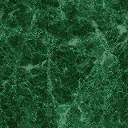 